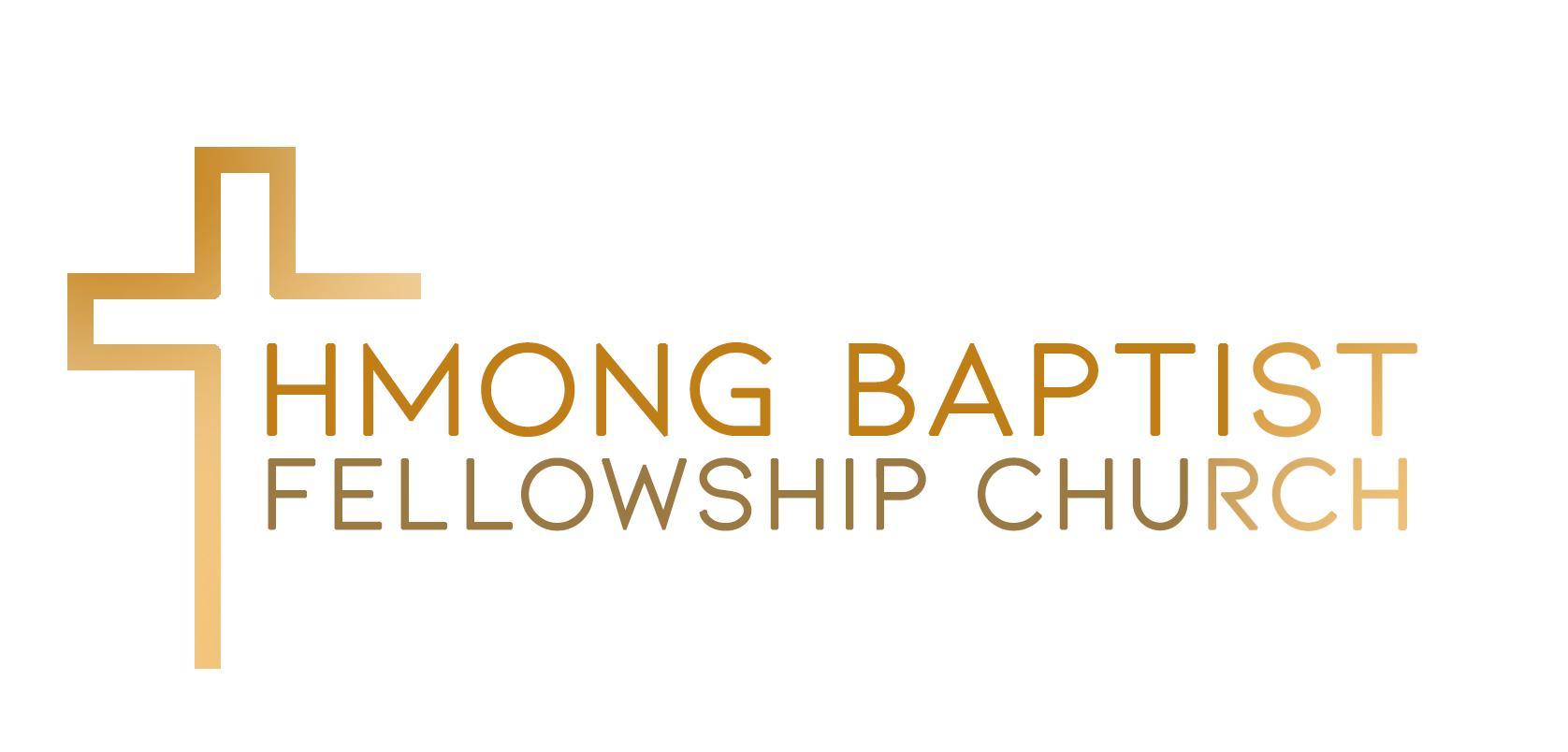 7525 Oakmont DriveStockton, CA 95207(209)642-5244Vocational Senior Pastoral ApplicationDate: _____/______/______   MM	    DD	     YYYY PERSONAL INFORMATION _________________________________________________		(_____)   __________________Full Name (first, middle, last name)						Home/Cell Phone Number	________________________________________________________________________________________Address				City			State			Zip__________________________________________________E-mail AddressDate of Birth:   _____/______/______     MM	      DD	        YYYY Marital Status: ____________________________ If Married, number of years: ____________If married, spouse's full maiden name: _________________________________________________________List name(s) of dependent children:Are you in possession of a pastoral license?       ____ Yes     _____ No		Name of licensing organization _______________________________Have you been ordained?    _____ Yes   _____ NoOrdained by what organization? ____________________________Date of Ordination:   _____/______/______ MM	  DD	    YYYY Do you have any other vocational or job skills? ___________________________________________________EDUCATION EXPERIENCE/EMPLOYMENTREFERENCESPlease provide professional names and contact phone numbers below for your referencesAll candidates are subject to financial and criminal background checks. Do you authorize being subjected for a background check as required?        	_________Yes        	__________NoPlease attach a family photograph.I, hereby acknowledge that all information on this application is true and accurate.______________________________________ 		__________________________________Signature							Print NameMail application to:Hmong Baptist Fellowship ChurchAttn: Pastor Search Committee7525 Oakmont DriveStockton, CA 95207Questions and concerns may be addressed to Niam Pobzeb Yaj at hmongbaptistfellowshipchurch@gmail.com.Candidates advancing will be contacted by the Pastoral Search Committee as to next steps of the interview process. Thank you for your interest. Deadline to close application: July 31, 20241.2.3.4.5.6.Years completed:Major/Degree:Name of School:Start with Most Recent Employment:Name of Employer: Job Title: Reason for leaving:From:To:From:To:From: To:NameContact phone number1.2.3.